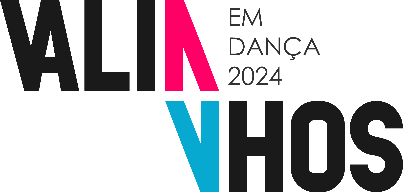                                  FICHA DE INSCRIÇÃO DANÇA                                 FICHA DE INSCRIÇÃO DANÇA                                 FICHA DE INSCRIÇÃO DANÇA                                 FICHA DE INSCRIÇÃO DANÇA                                 FICHA DE INSCRIÇÃO DANÇANOME DO GRUPO OU ESCOLA:NOME DO GRUPO OU ESCOLA:NOME DO GRUPO OU ESCOLA:NOME DO GRUPO OU ESCOLA:NOME DO GRUPO OU ESCOLA:NOME DA COREÓGRAFIA:NOME DA COREÓGRAFIA:NOME DA COREÓGRAFIA:NOME DA COREÓGRAFIA:TEMPO:NOME DO COREÓGRAFO(A):NOME DO COREÓGRAFO(A):NOME DO COREÓGRAFO(A):NOME DO COREÓGRAFO(A):NOME DO COREÓGRAFO(A):ADAPTAÇÃO COREOGRÁFICA:ADAPTAÇÃO COREOGRÁFICA:ADAPTAÇÃO COREOGRÁFICA:ADAPTAÇÃO COREOGRÁFICA:ADAPTAÇÃO COREOGRÁFICA:COMPOSITOR:COMPOSITOR:MUSICA:MUSICA:MUSICA:TELEFONE FIXO:TELEFONE FIXO:CELULAR/WHATSAPP:CELULAR/WHATSAPP:CELULAR/WHATSAPP:E-MAIL:E-MAIL:E-MAIL:E-MAIL:E-MAIL:GÊNERO:SUB GENERO:SUB GENERO:CATEGORIACATEGORIA CLÁSSICO LIVRE CLÁSSICO DE REPERTÓRIO CONTEMPORÂNEO DANÇAS URBANAS (HIP HOP)☐ DANÇA DE SALÃO DANÇAS POPULARES ESTILO LIVRE☐ JAZZ POLE DANCE☐ K-POP☐ SAPATEADO AMERICANO SOLO VARIAÇÃO  DUO PAS DE DEUX GRAND PAS DE DEUX TRIO  CONJUNTO SOLO VARIAÇÃO  DUO PAS DE DEUX GRAND PAS DE DEUX TRIO  CONJUNTO BABY CLASS (3 A 6 ANOS) INFANTIL (7 A 10 ANOS) JUNIOR (11 A 14 ANOS) JUVENIL (15 A 17 ANOS) ADULTO (18+ ANOS) MELHOR IDADE (40+ ANOS) MELHOR IDADE (60+ ANOS) BABY CLASS (3 A 6 ANOS) INFANTIL (7 A 10 ANOS) JUNIOR (11 A 14 ANOS) JUVENIL (15 A 17 ANOS) ADULTO (18+ ANOS) MELHOR IDADE (40+ ANOS) MELHOR IDADE (60+ ANOS)RELEASE DA COREOGRAFIA:RELEASE DA COREOGRAFIA:RELEASE DA COREOGRAFIA:RELEASE DA COREOGRAFIA:RELEASE DA COREOGRAFIA:O pagamento total das inscrições deve ser feito através de:PIX (chave pix - eventosespacod@gmail.com )Em nome de: ESPAÇO D CENTRO DE ARTES - CNPJ: 29.215.898/0001-05.Banco 336 - BANCO C6 S.A. / Agência 0001 - C/C 22326357-5Enviar a CÓPIA DO COMPROVANTE DE PAGAMENTO junto com a ficha de inscrição do(s) workshop(s) para oE-mail: valinhoaemdanca@gmail.comO pagamento total das inscrições deve ser feito através de:PIX (chave pix - eventosespacod@gmail.com )Em nome de: ESPAÇO D CENTRO DE ARTES - CNPJ: 29.215.898/0001-05.Banco 336 - BANCO C6 S.A. / Agência 0001 - C/C 22326357-5Enviar a CÓPIA DO COMPROVANTE DE PAGAMENTO junto com a ficha de inscrição do(s) workshop(s) para oE-mail: valinhoaemdanca@gmail.comO pagamento total das inscrições deve ser feito através de:PIX (chave pix - eventosespacod@gmail.com )Em nome de: ESPAÇO D CENTRO DE ARTES - CNPJ: 29.215.898/0001-05.Banco 336 - BANCO C6 S.A. / Agência 0001 - C/C 22326357-5Enviar a CÓPIA DO COMPROVANTE DE PAGAMENTO junto com a ficha de inscrição do(s) workshop(s) para oE-mail: valinhoaemdanca@gmail.comO pagamento total das inscrições deve ser feito através de:PIX (chave pix - eventosespacod@gmail.com )Em nome de: ESPAÇO D CENTRO DE ARTES - CNPJ: 29.215.898/0001-05.Banco 336 - BANCO C6 S.A. / Agência 0001 - C/C 22326357-5Enviar a CÓPIA DO COMPROVANTE DE PAGAMENTO junto com a ficha de inscrição do(s) workshop(s) para oE-mail: valinhoaemdanca@gmail.comO pagamento total das inscrições deve ser feito através de:PIX (chave pix - eventosespacod@gmail.com )Em nome de: ESPAÇO D CENTRO DE ARTES - CNPJ: 29.215.898/0001-05.Banco 336 - BANCO C6 S.A. / Agência 0001 - C/C 22326357-5Enviar a CÓPIA DO COMPROVANTE DE PAGAMENTO junto com a ficha de inscrição do(s) workshop(s) para oE-mail: valinhoaemdanca@gmail.comELENCO:DATA DE NASCIMENTO: